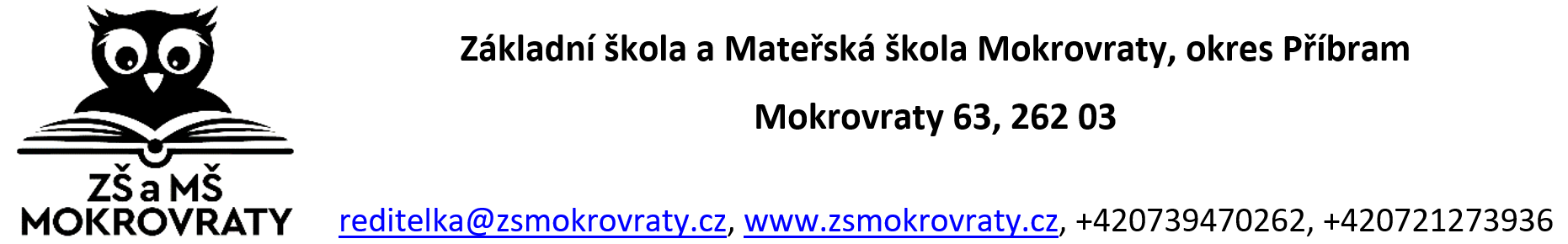 V Mokrovratech  2.4. 2024Č. j.: ZŠ – 3/2024 – 6UZAVŘENÍ MŠ V DOBĚ ŘEDITELSKÉHO VOLNA V ZŠOznamujeme rodičům, že z provozních důvodů (instalace systému videovrátný) bude ve dnech 2. 5. a 3. 5. (ředitelské volno v ZŠ) přerušen provoz MŠ a ŠD.                                                                              Mgr. Eva Loukota                                                                                ředitelka školy